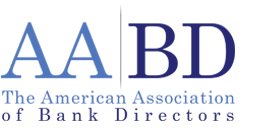 COMPLIMENTARY MEMBERSHIP REGISTRATIONRISK-REWARD COMMITTEECall: (202) 463-4888Fax: (202) 349-8080Email: dbaris@aabd.orgOr mail this registration todayReturn this registration to:AMERICAN ASSOCIATION OF BANK DIRECTORS Suite 700, 1250 24th Street, NWWashington, DC 20037MEMBERSHIP SHOULD BE ENTERED FOR:Name of Member: 	Title: ______________________________________________________________________________________Name of Institution: __________________________________________________________________________Address: 	City: 	State: 	Zip Code: 	Phone Number: 	Fax Number: 	E-mail: 	